Информация о проведенных классных часах по профориентации в рамках реализации проекта «Успешная карьера начинается с детства»Для учащихся 8-11 классов классными руководителями были проведены классные часы по профориентации «Встреча с профессионалом». По результатам опроса учащихся, учитывая их профессиональные предпочтения, на классные часы были приглашены специалисты разных профессий: учителя, повар, водитель, бухгалтер, строитель,  представитель отдела УФМС.Главный бухгалтер производственного участка №5 колхоза Горина Коваль С.В. не только рассказала о своей профессии, о том, как правильно оформлять документы, что бухгалтеру нужно хорошо знать математику, но и показала своё рабочее место.  Заведующая школьной столовой Демиденко С.А. рассказала учащимся об особенностях профессии повар, о документации, которая ведется в пищеблоке. Воробьёв О.В. рассказал учащимся о двух профессиях, которые он освоил в своей жизни: военного и водителя. Бобров А.В., офицер отдела УФМС Белгородского района провел профориентационную  беседу с учащимися 9-10 класса, а также беседу по патриотическому воспитанию. Шульгин А.В. рассказал об особенностях профессии строитель.И.о. директора                             В.В. Муравьева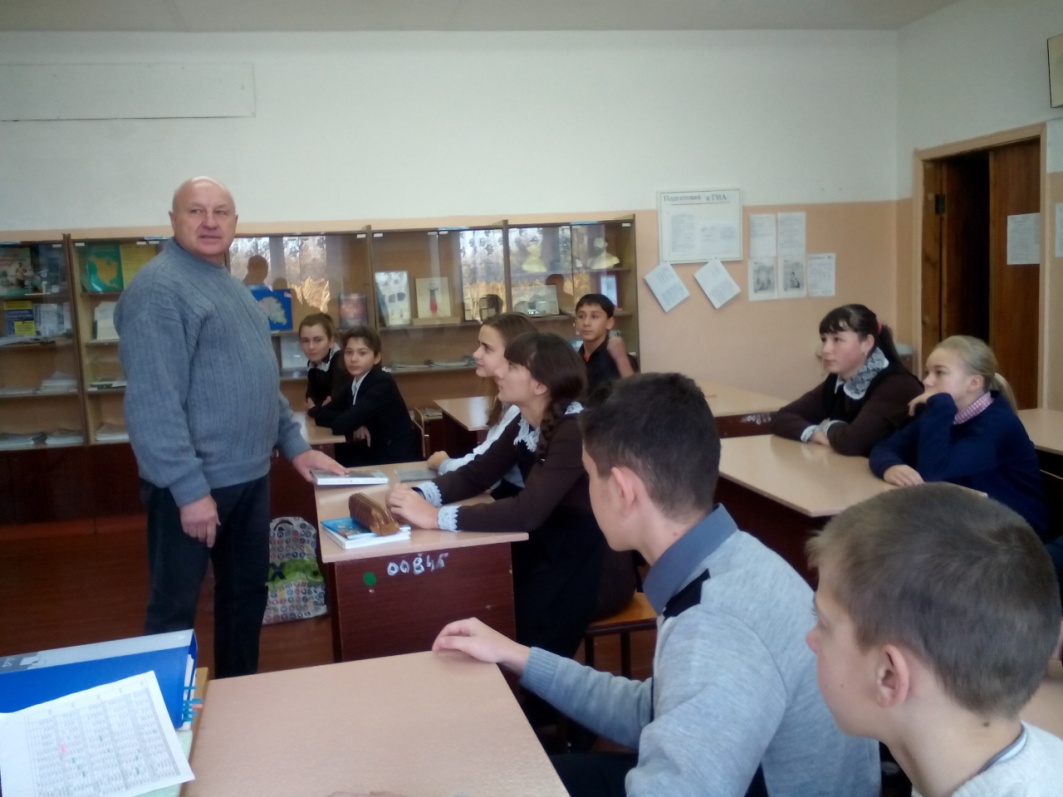 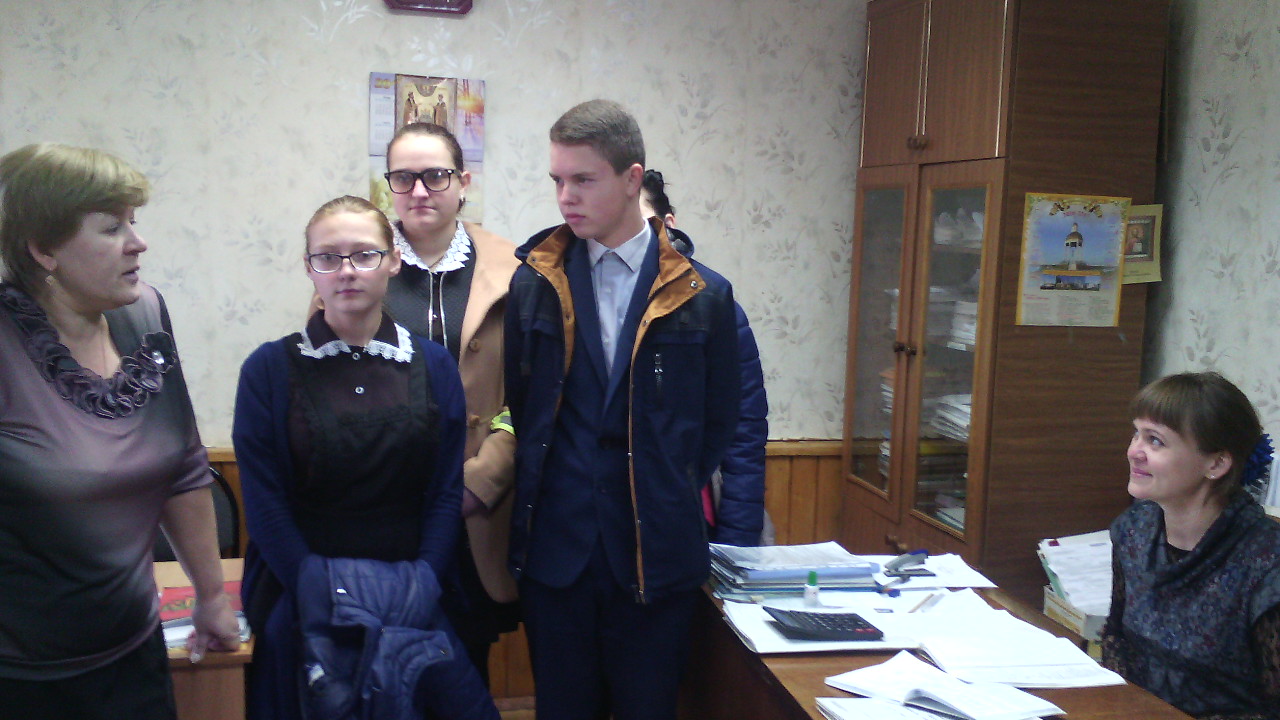 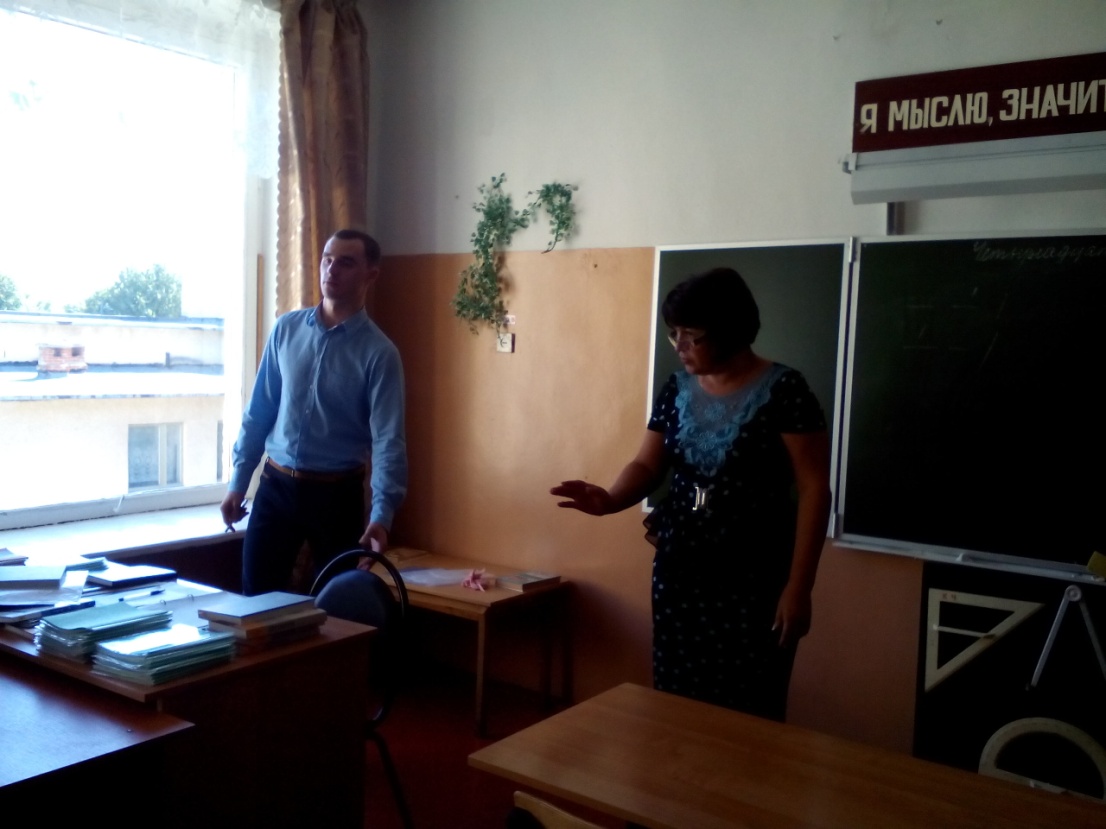 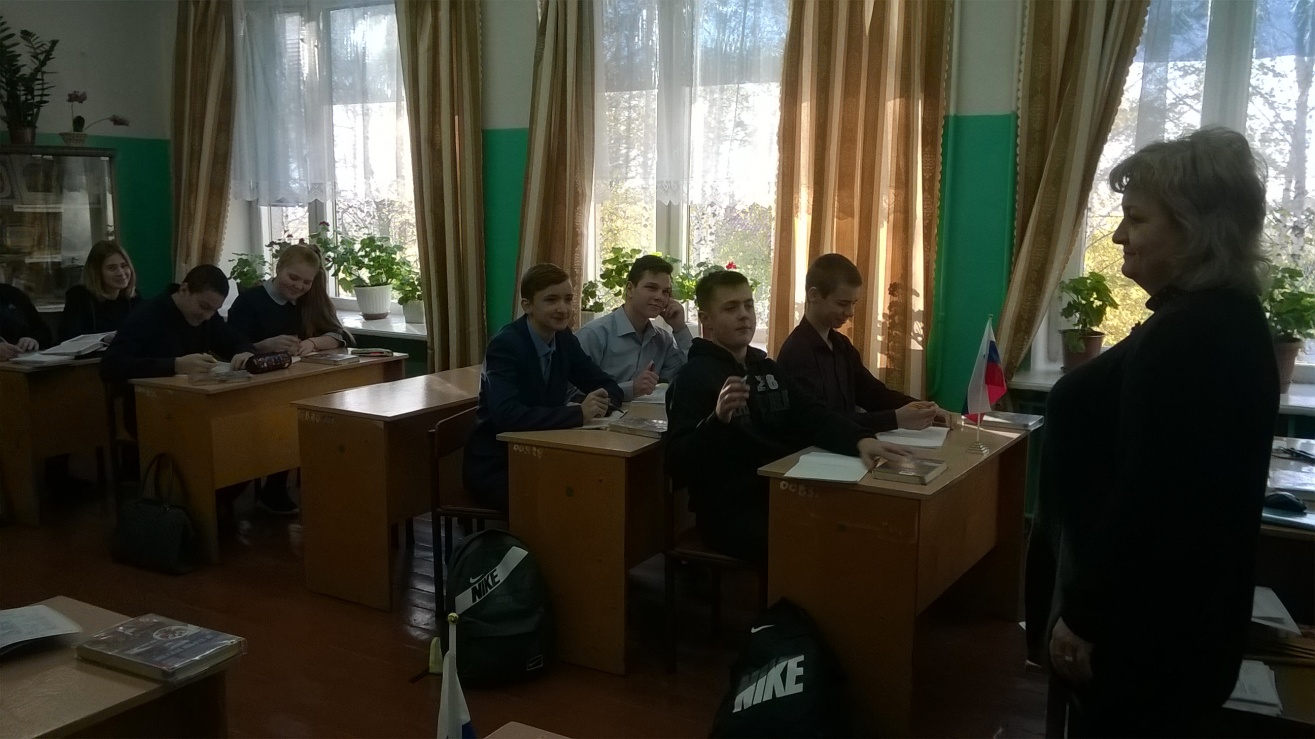 Управление  образования администрации                                                   Белгородского района Белгородской области                                                                                 Муниципальноеобщеобразовательное учреждение«Щетиновская средняя общеобразовательная школа Белгородского района Белгородской области»308562, с. Щетиновка, ул.Молодёжная, 1тел./факс: 23-91-37e-mail: shetinsh@mail.ruот 25.10.2016 г. №___733___На №_______7868__________